   Муниципальное бюджетное дошкольное образовательное учреждение                         детский сад комбинированного вида №43        ПАСПОРТ  ГРУППЫ  №6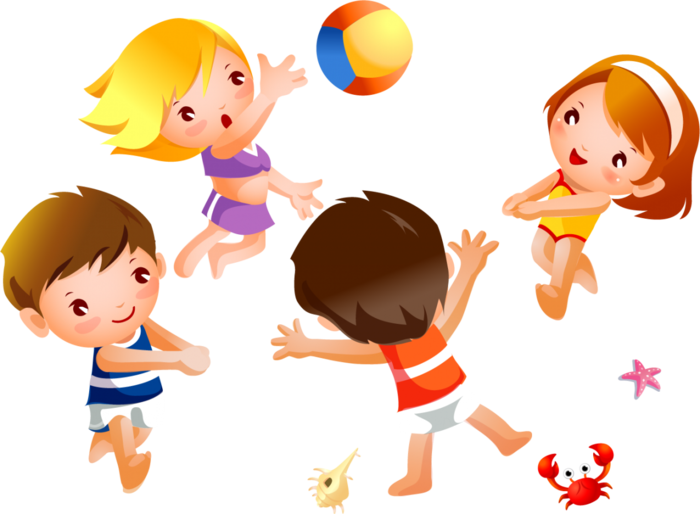 Список детей группы № 6 «Пчёлки»                      7 девочек 21 мальчикАндреева ДарьяАкобян МаргаритаБлощинский МатвейВаригин ДмитрийГульков ЕгорДёмин АндрейДенькин АлексейИванова НастяКириллов МатвейКоконов ИльяКоконов НикитаКозлов ДмитрийМартиросян НарекМкртчан  ЛилитПарилов АртёмПрадед ТимофейРогозин РусланСамарин СергейСилин СтасСамсонов СтасЮсупов ЕгорУракова Мария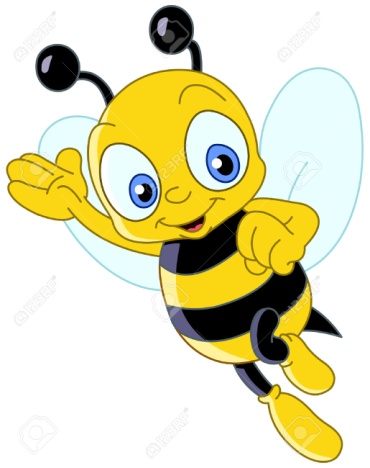 Фоминцев АндрейХасанова КристинаШевцов АртёмШикова ЕлизаветаШотмонбеков ФарукЯковлев Семён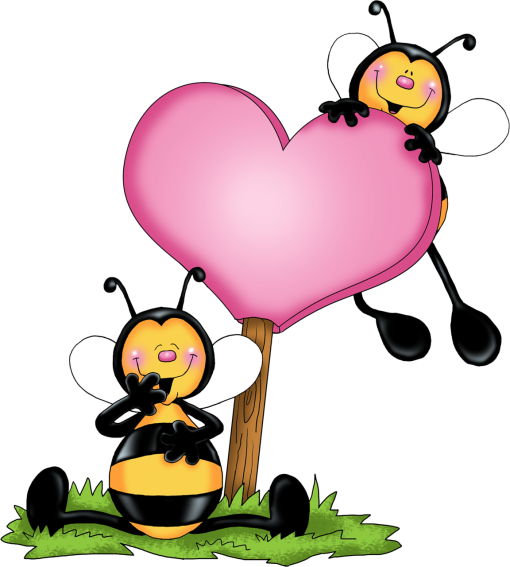 Наши замечательныедетки – пчёлки.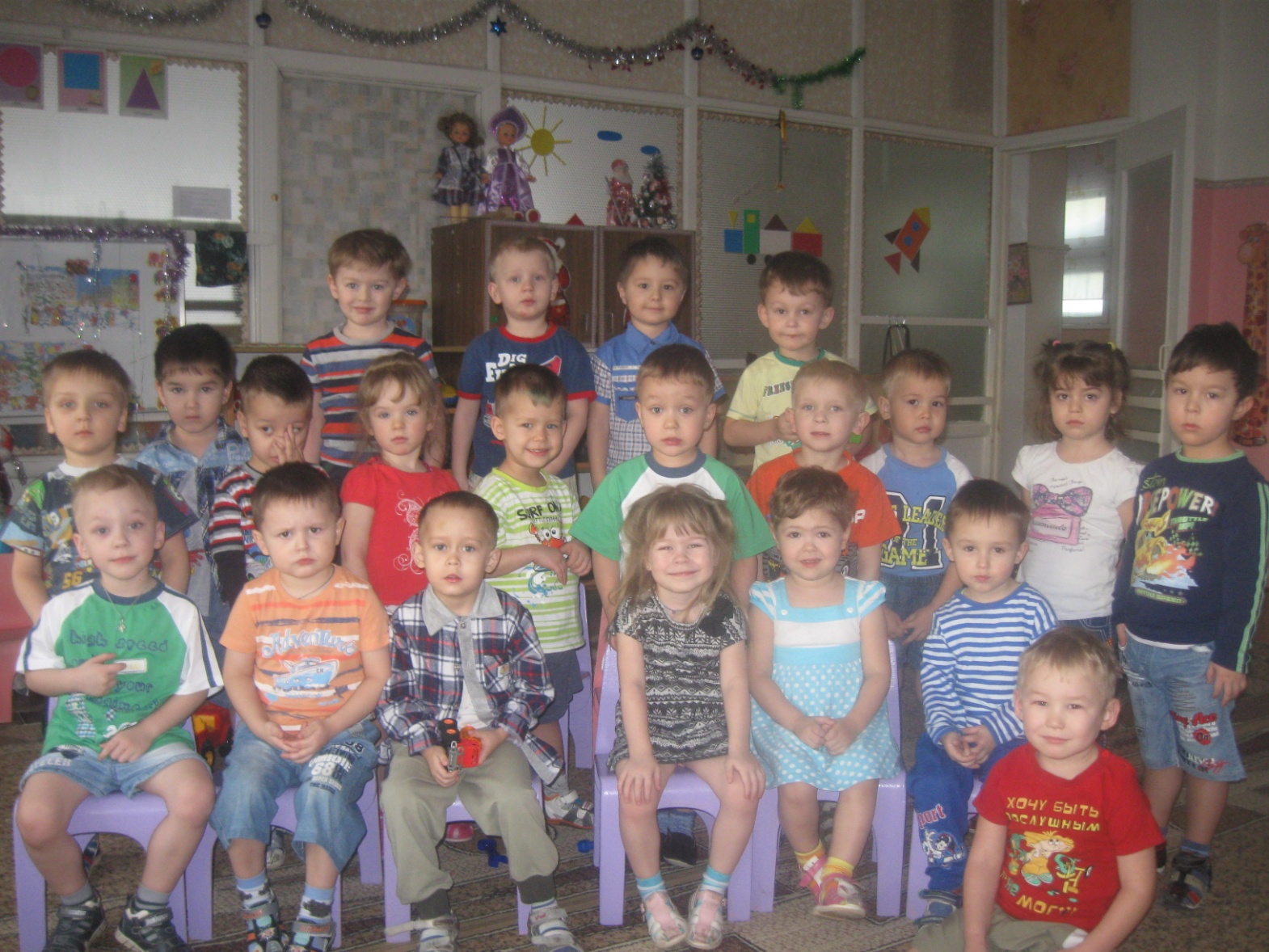 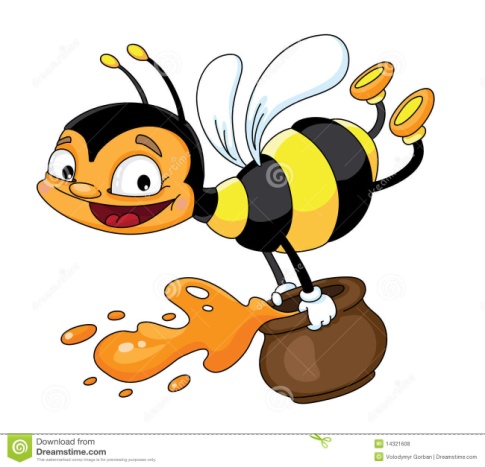 Воспитатели группы №6: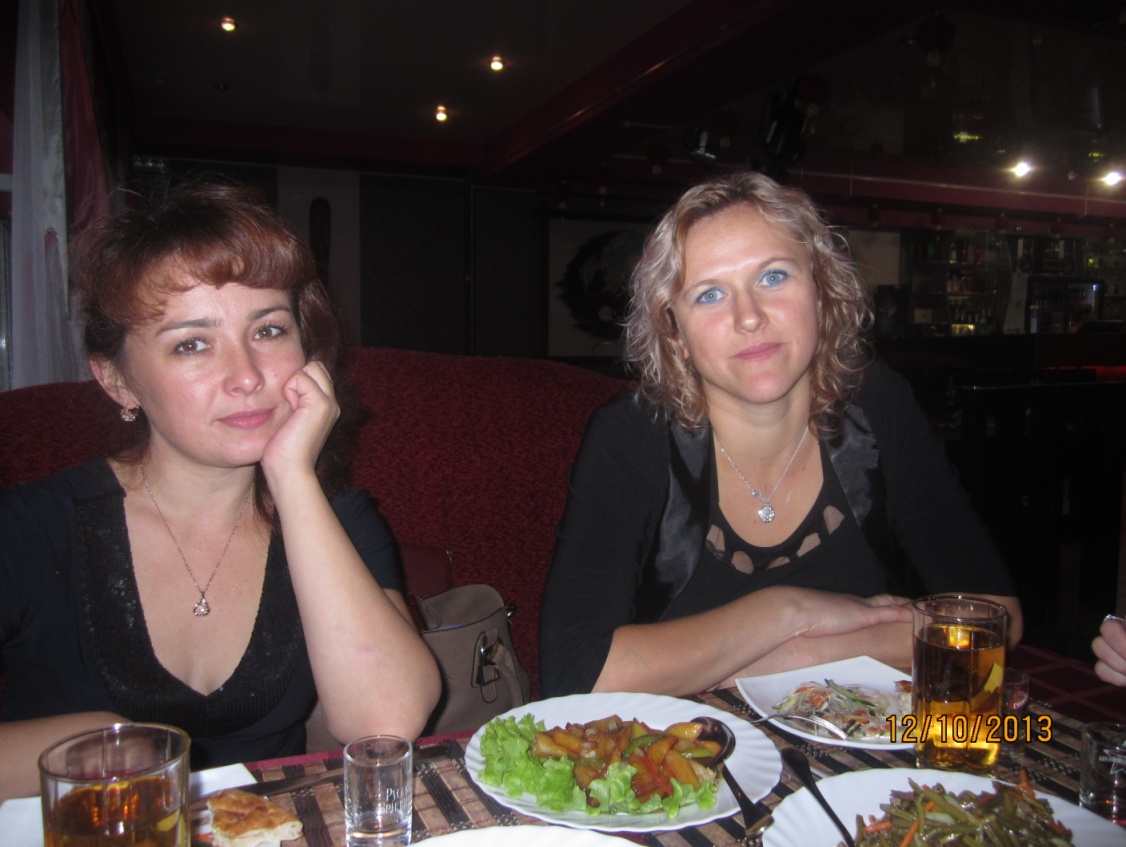 Ромашкина  Светлана ЛеонидовнаОбразование:  средне – специальноеСтаж педагогической  деятельности: 12 летТема  по самообразованию: «Взаимодействие ДОУ с родителями воспитанников»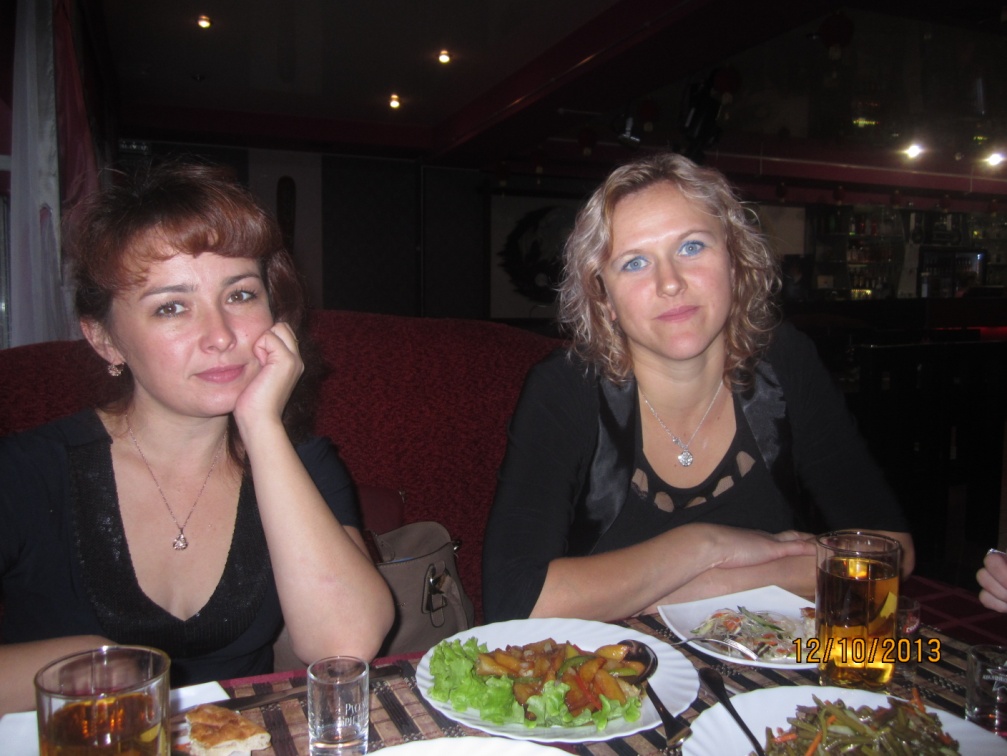 Кобыльникова  Ольга  ВикторовнаОбразование:  средне – специальноеСтаж педагогической  деятельности:  6 летТема  по самообразованию: «Сенсорное воспитание – как средство умственного развития»НАШЕ КРЕДО!В нашей группе творческие педагоги с творческим подходом к своей работе. 		Работы прекрасней нет, как ни возьми, И в этом признаемся  честно:Нам  интересно работать с детьмиИ детям с нами  интересно.***Дан ум человеку учиться и жить,А знания – это награда.Но, чтобы детей всему научить,Ума ещё больше надо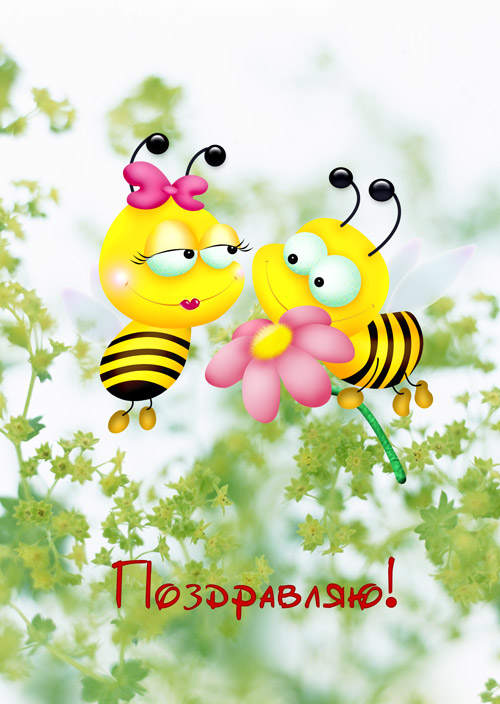 Примерный режим дня в детском саду.  ГРУППА №6  «Пчёлки»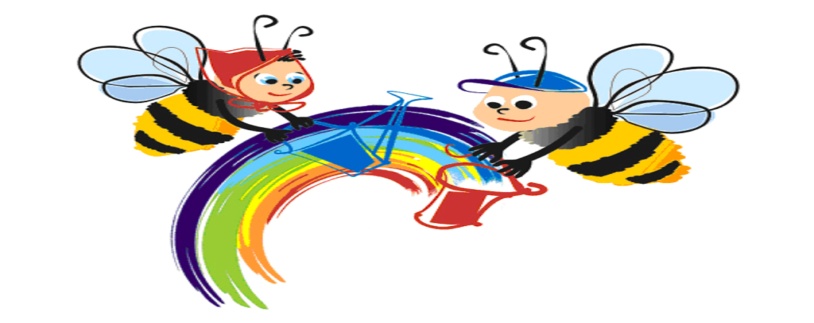 НЕПОСРЕДСТВЕННО ОБРАЗОВАТЕЛЬНАЯ ДЕЯТЕЛЬНОСТЬгруппа №6 возраст 3-4 годаПродолжительность одного занятия – 15 минут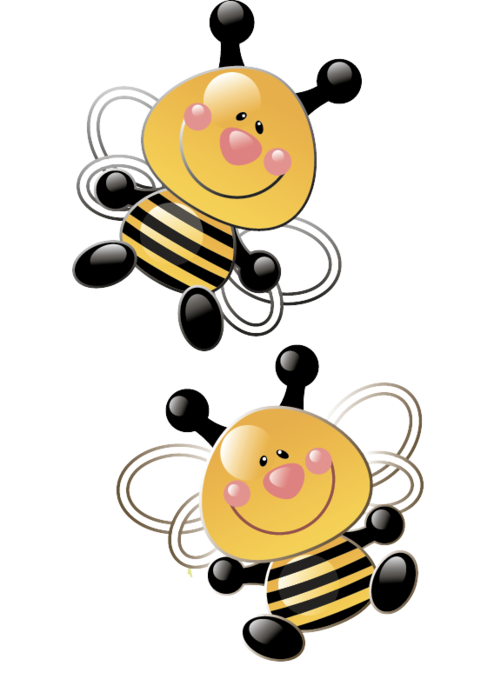 ОРГАНИЗАЦИЯ ПРЕДМЕТНО-ПРОСТРАНСТВЕННОЙ РАЗВИВАЮЩЕЙ СРЕДЫ В МБДОУ  №43 детский сад комбинированного вида группа №6  «Пчёлки» «Нет такой стороны воспитания, на которуюобстановка не оказывала бы влияния,нет способности, которая не находилась бы в прямой зависимости от непосредственно окружающего ребенка конкретного мира»Е.И. ТихееваВ приёмной эстетически оформлена информация для родителей: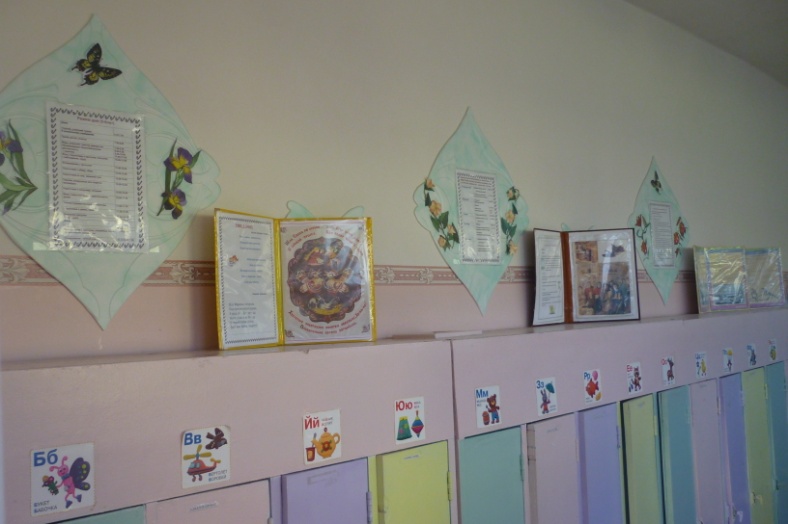 Уголок для родителей:  режим дня, список детей,  сетка НОД, антропометрические данные детей, возрастные  особенности.Правили и обязанности для  родителей, объявления и советы, консультации на актуальные темы, на темы по сезону, по желанию родителей, приказ по родительской оплате,  информация « Образовательная деятельность детей по теме недели», .Имеется информация узких  специалистов , инструктора по физическому воспитанию, медицинского работника  в уголке  « Будь здоров!»Имеется волшебный  ящик:  « Наши – потеряшки!». У каждого ребёнка есть индивидуальная кабинка для вещей с картинкой, такая же картинка для полотенец в умывальной комнате.Оформление выставок детского творчества:- выставки детских рисунков, аппликаций-  выставки поделок из природного материала и пластилина - коллективные выставки- посезонные выставки- совместные выставки  родителей и детейВ групповой комнате эстетически оформлены  образовательные области: - социально- коммуникативное развитие;- познавательное – развитие;- речевое развитие;- художественно – эстетическое развитие;- физическое развитие;Образовательные области представлены, ( оформлены) по центрам. Имеется свободное пространство для  двигательной деятельности детей.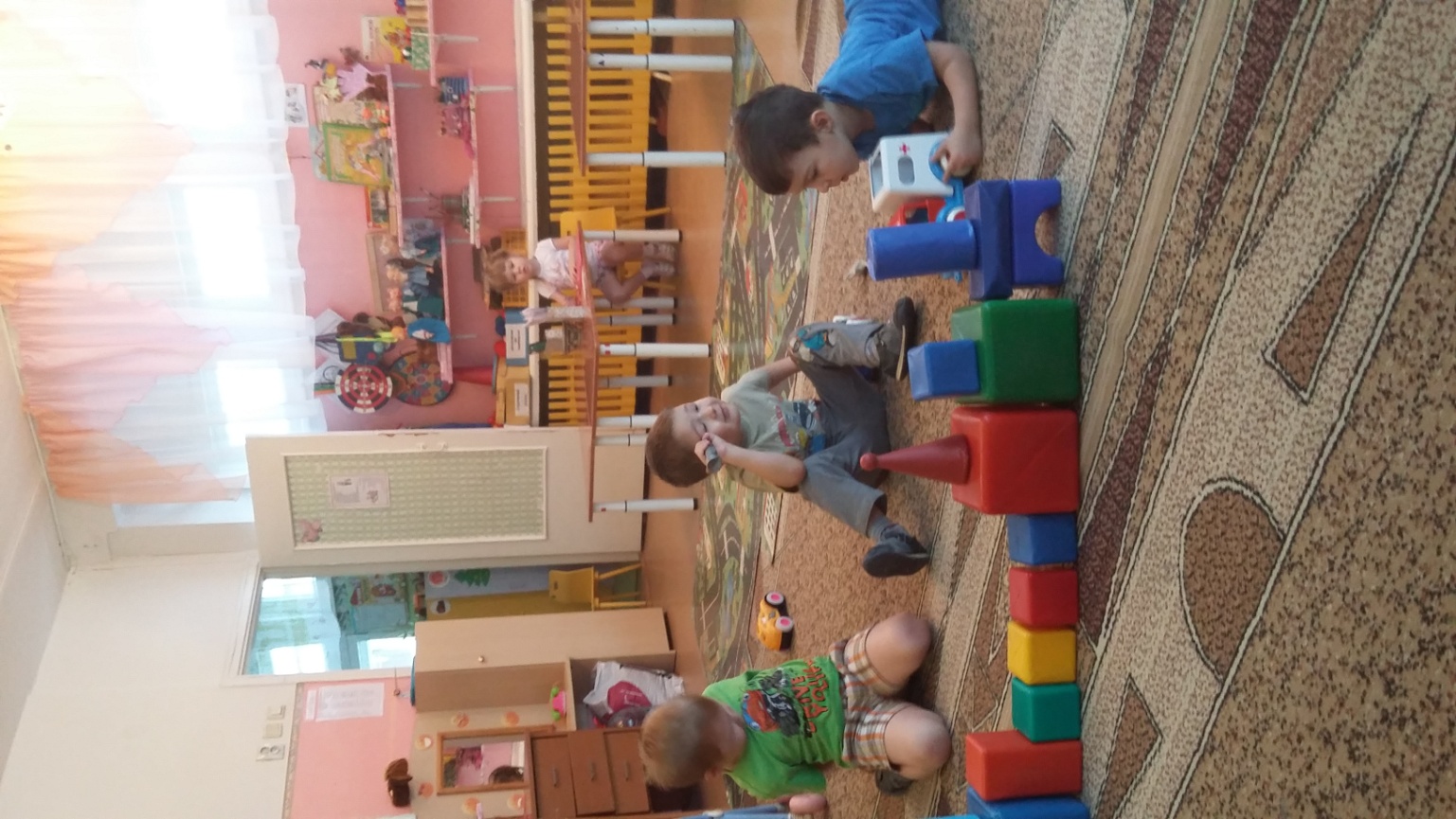 Образовательная  область физическое развитие                  Центр « Физического развития»Физическое развитие представлено двигательной  деятельностью, формирование начальных представлений о некоторых видах спорта, овладение подвижными играми с правилами, становление целенаправленности и саморегуляции в двигательной сфере, становление ценностей здорового образа жизни.Цель: Формирование потребности в ежедневной двигательной активности.Центр оснащён следующим оборудованием: обручи,  мячи разного размера,  скакалки, кегли, массажные дорожки и коврики, оборудование к спортивным играм: футбол, бадбинтон, хоккей,   ракетки, мешочки для метания ( набитые крупой, разной массы), верёвочки – косички и ленточки, бубны,  флажки,  кольцебросы,  кегли, гантели, мишени для метания (горизонтальные), Атрибуты для подвижных игр.  Картотека подвижных игр.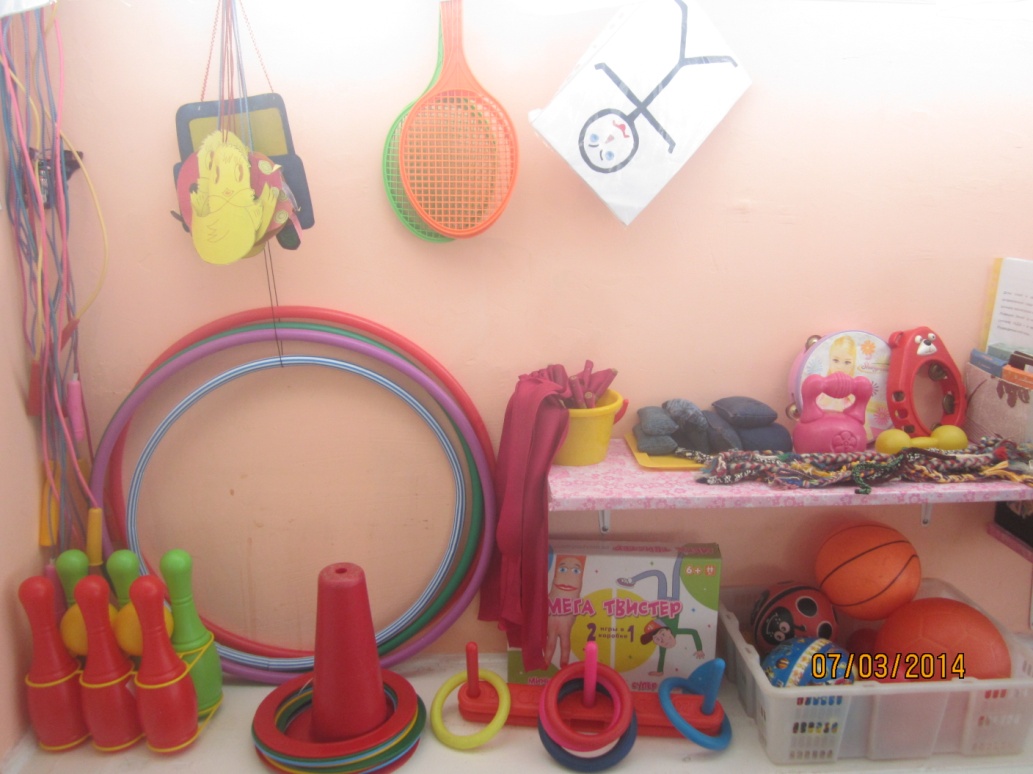 Познавательное развитие  представлено познавательно-исследовательской деятельностью;Задачи : развитие интересов детей, любознательности и познавательной мотивации; формирование  познавательных действий, становление сознания; развитие воображения и творческой активности; формирование первичных представлений о себе, других людях, объектах окружающего мира, о свойствах и отношениях объектов окружающего мира. Привитие навыков трудовой деятельности.                    Центр науки:   «Мы экспериментаторы»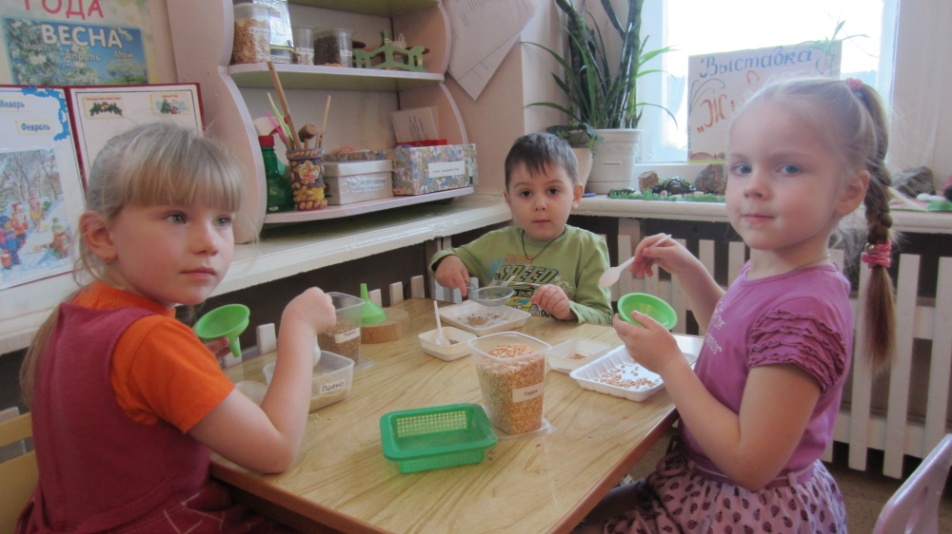 В центре имеются:папки –передвижки: «Камни», «Живая вода», «Виды ткани», «Воздух – неведимка». - бросовый материал,  природный материал,  разновидности круп ( пшено, рис, гречка), шишки, колбы, воронки, пипетки, песочные часы,  гербарии, магниты, увеличительные стёкла, чашечки, семена, перья,  сеточки, весы, стёклышки, губки, леечки, зеркала, …  косточки ( арбузные, тыквы, персиков, и.т.д.),- защитная одежда: фартуки, нарукавники, халатики. Картотека проведения опытов, схемы  и описания опытов, методическая литература, дневники наблюдений и проведений опытов.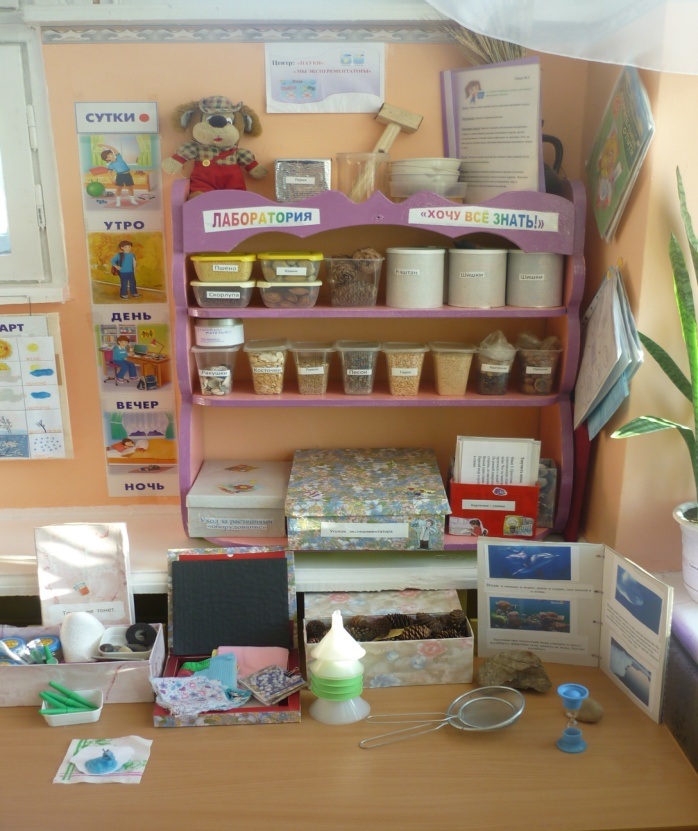 Центр : «Труд и  природа» Задачи : Привитие навыков трудовой деятельности, формирование умения эстетически сервировать стол, уход за живой природой. 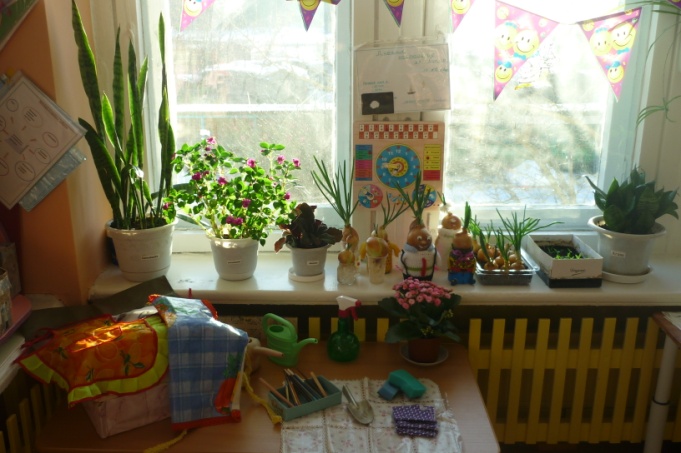 Инвентарь: Фартуки, колпаки, лейки, пульверизатор, ветоши и губки для генеральных уборок, карта дежурств, предметные картинки, деревянные палочки для рыхления почвы, лопатки, цветы по возрасту и их  паспорта включая лекарственные травы и цветы, календарь природы.По сезону в центре природы и труда организуются выставки и огород на окне.     Дидактическая кукла с набором одежды по временам года, макет-панорама леса в разные времена года: «Лес зимой», «Лес летом», «Лес весной», «Лес осенью»; коллекция камней, ракушек, семян; игротека экологических развивающих игр; библиотека познавательной природоведческой литературы; картины-пейзажи с изображением всех времен года; иллюстрации, изображающие различные состояния погоды, комнатные растения с различными листьями и стеблями, цветущие комнатные растения(3-4 вида), растения, характерные для разных времен года, ,муляжи овощей и фруктов, календарь погоды, календарь природы, материал для развития трудовых навыков, «зеленый огород» на окне, иллюстрации с изображением растений различных мест произрастания, иллюстрации с изображением частей растений, иллюстрации с изображением признаков хорошего и неудовлетворительного состояния растений, за которыми ухаживают дети, иллюстрации с изображением сезонных состояний растений и животных, иллюстрации с изображением трудовых действий взрослых по уходу за домашними животными, деревянные брусочки различных пород дерева разных размеров, кормушки и корм для птиц, .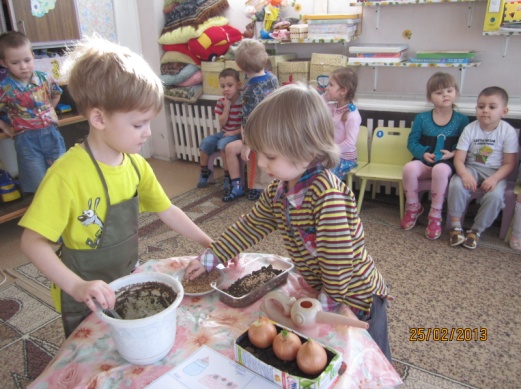  Центр : «Познавательное развитие» Игротека и занимательная математика.Содержание предметно – развивающей среды:- лото и домино в картинках- предметные картинки, сюжетные, тематические наборы картинок ( обувь, мебель, животные, профессии, …)- картинки с соблюдением последовательности ( части суток, времена года,…)- «Чудесные мешочки», .- мелкая и крупная геометрическая  мозаика.- игры для интеллектуального развития- пазлы- наглядно – дидактические пособия- пособия для составления целого из частей- предметы разной величины, формы, длины, высоты, ширины,…- схемы звукового состава слов- шашки- математический планшет- счётные палочки, наборное полотно (карточки).- пособия для нахождения сходства и отличия- материал для развития графических  навыков-  танграмы,  головоломки,  палочки Кьюзенера,                   Центр  « Безопасности»Содержание:- игры, связанные с темами  ОБЖ, ПДД.- дорожные знаки, светофор- схемы, планы, …- плакаты и иллюстрации с изображением  улиц,  дорог, зданий ..- картинки с изображением опасных ситуаций и предметов- детские машинки на разные виды специальной техники «Центр безопасности».  располагается рядом с «центром  конструирования».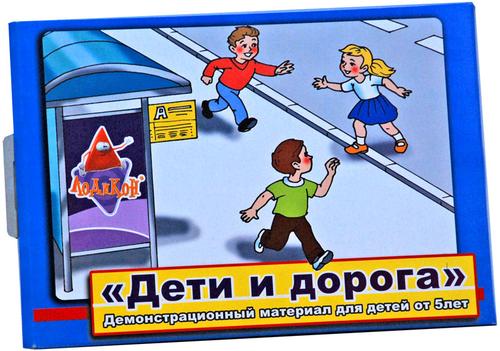 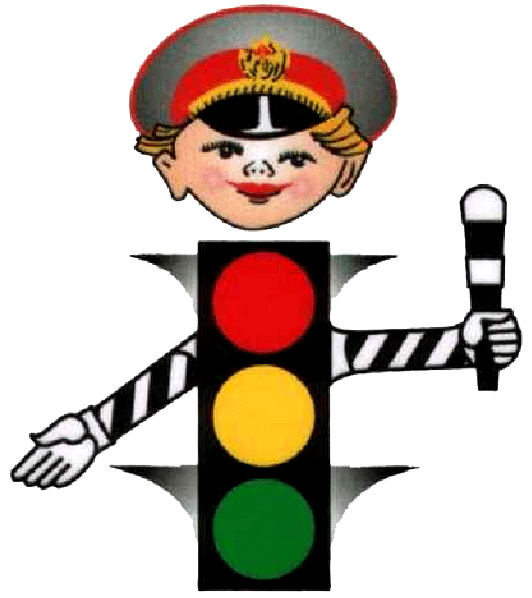 Социально – коммуникативное развитие представлено:      игровой деятельностью, коммуникативной.Задачи:Воспитывать умение общаться со сверстниками. Играть в коллективе, умение договариваться, распределять роли, обогащать словарный запас детей, развивать коммуникативные и нравственные способности, учить играть группами. Развивать речь.                 Центр  «Патриотическое воспитание»Задачи :Воспитание дисциплинированности и культуры поведения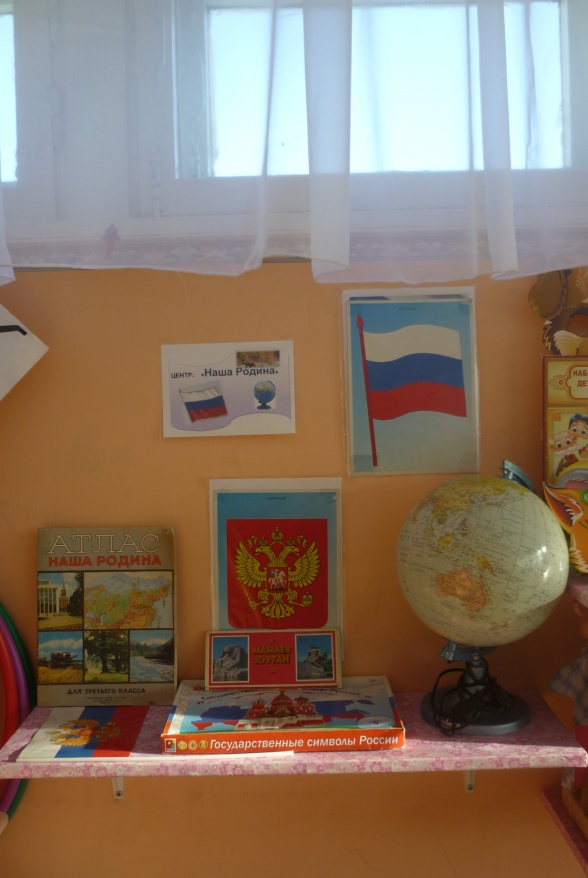 Воспитание у дошкольников чувства коллективизмаВоспитание у детей дошкольного возраста любви к родинеВоспитание воли и характера в дошкольном возрастеРоль семьи в нравственном воспитании детей.Содержание центра: символы нашей родины: герб, флаг, гимн, портрет президента, - глобус,  -географические атласы,- карточки – открытки «Москва-столица наша!», -игры - пазлы. - портреты героев ВОВ, - иллюстрации с изображением разных родов войск, видов оружия и.т.д -  изделия народных промыслов, народные игрушки                        Центр : «Игры», « Сюжетно – ролевые игры»Задачи: Воспитывать умение общаться со сверстниками, играть в коллективе, умение договариваться, распределять роли, обогащать словарный запас детей, развивать коммуникативные и нравственные способности, учить играть группами, развивать речь.              Содержание центра :Зеркало, шкаф с нарядами, кроватки для кукол, постельные принадлежности, куклы, одежда для кукол, сумочки, кухонная плита, посуда (чайная, кухонная), игрушки-телефоны, коляска, домики для кукол, овощи и фрукты.  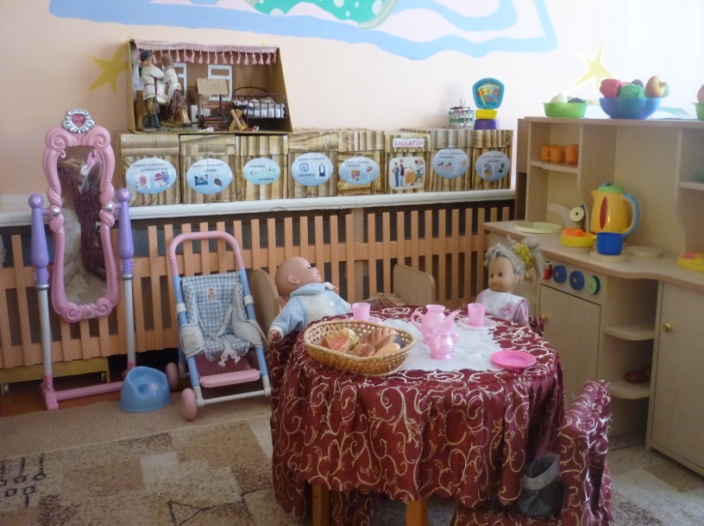  С\р игры: «Магазин», «Парикмахерская», «Больница»,   «Моряки», «Наша Армия», «Библиотека»А также:сюжетные игрушки, изображающие животных и их детенышейигрушки транспортныеигрушки, изображающие предметы труда и бытапредметы-заместителидидактическая куклакуклы, представляющие различные профессиикуклы, изображающие представителей разных народоврусские народные игрушкиигрушки-двигателимногофункциональные ширмы для разграничения игрового пространствамодули-макеты игрового пространстваразграниченные зоны для разнообразных сюжетных игркукольный уголок:комнатаспальнякухняРечевое развитие.Задачи: овладение речью как средством общения и культуры, обогащение активного словаря, развитие связной, грамматически правильной диалогической и монологической речи, развитие речевого творчества, развитие звуковой и интонационной культуры речи, фонематического слуха, знакомство с книжной культурой, детской литературой, формирование звуковой аналитико-синтетической активности как предпосылки обучения грамоте.                       Центр  «Книголюб»В центре имеются книги по возрастам и желаниям  детей,  на разные художественные жанры ( рассказы, стихи, сказки разных народов, фольклор, и.т.д,…), книжки – малышки. Один раз в месяц оформляется тематическая выставка книг, по изучаемым произведениям и детским писателямЗадачи: Приучать детей слушать сказки, рассказы, стихотворения, правильно воспринимать содержание, сопереживать его героям. Обогащать представления детей о мире. Знакомить с произведениями и мудростью писателей других народовОбогащать словарный запас, развивать разговорную речь, память, внимание, расширять кругозор.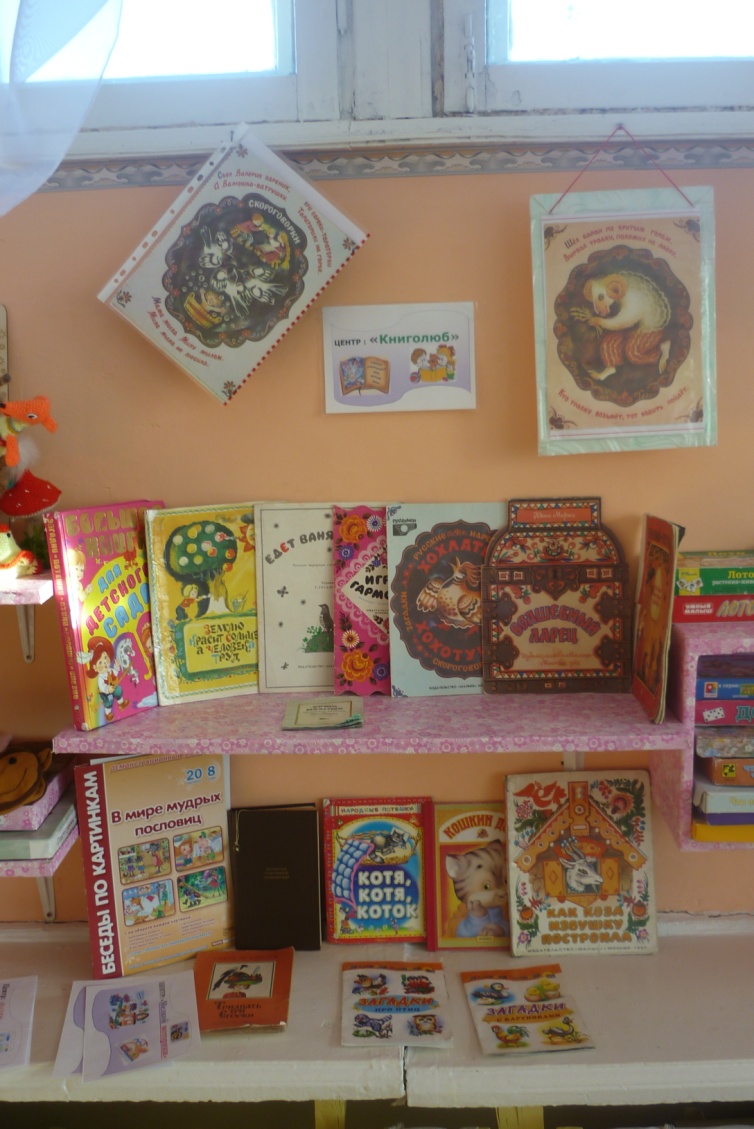 Дидактический материал:( подбирается по изучаемым темам и сезонным изменениям в природе) набор картин «Времена года», «Дикие и домашние животные», «Животные жарких стран», набор картин «Знакомство с предметным миром», набор настольно-печатных игр по сезонам «Зимние забавы», и.т.д…..                       Центр : «Театральный»Содержание центра: разные виды театра: настольный, пальчиковый, театр перчаток , театр картинок, театр на фланелеграфе, теневой театр,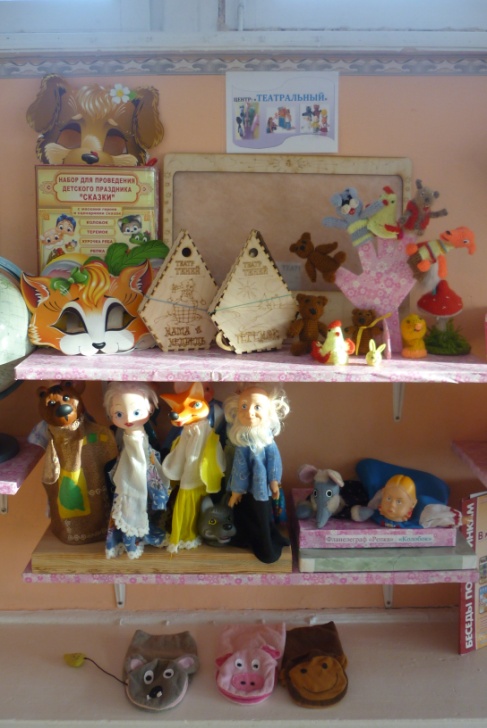 - кокошники и маски и шапочки, костюмы и наряды для постановки спектаклей, - - ширмы, декорации,- игрушки –забавы- аксессуары сказочных персонажей-  и.т.д….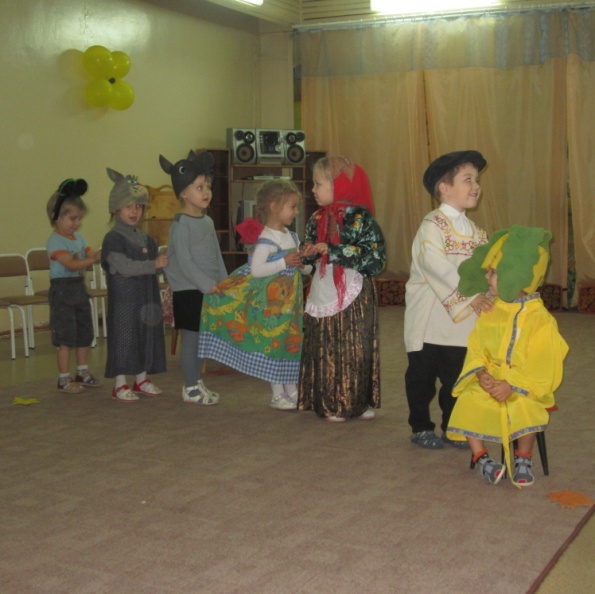     Художественно-эстетическое развитие представлено изобразительной, конструктивной, музыкальной деятельностью.Задачи: развитие предпосылок ценностно-смыслового восприятия и понимания произведений искусства, становление эстетического отношения к окружающему миру, формирование  элементарных представлений о видах искусства.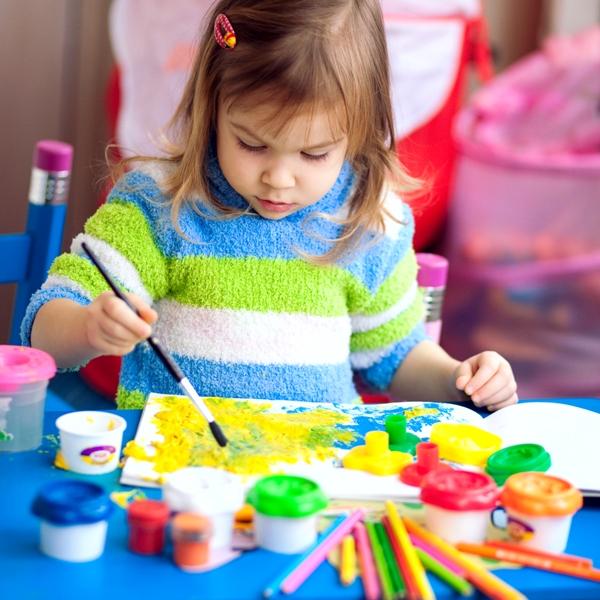 Центр:  « Мы художники»   Центр:   « Музыкальный» Задачи : Формировать у детей интерес к изобразительной  деятельности, развивать воображение, фантазию, мелкую моторику рук,  воспитывать аккуратность, самостоятельность, усидчивость.Знакомить детей с музыкальными инструментами их звучанием, воспитывать интерес к музыке.В центре имеются:- Карточки для индивидуальной работы,-  баночки с цветными  карандашами и фломастерами, -  краски и гуашь,-  трафареты и обводки,- раскраски,  альбомы с разными техниками изобразительного искусства, - печатки, детское творчество, - пластилин и стеки, и.т.д. Музыкальные игрушки ( металлофоны, дудки, бубны, погремушки, гитара),                 Центр : «Конструирования»ЗАДАЧИ:Развивать у детей трудолюбие, усидчивость, целеустремлённость, умение довести начатое дело до конца, добиться результата.В этом центре имеется всё необходимое для свободных игр для мальчиков:Конструктор разного размера и конструкции,-  кубики : пластмассовые и деревянные,- конструкторы: железные и пластмассовые,- наборы инструментов в ящичках.,- автомобили специального назначения,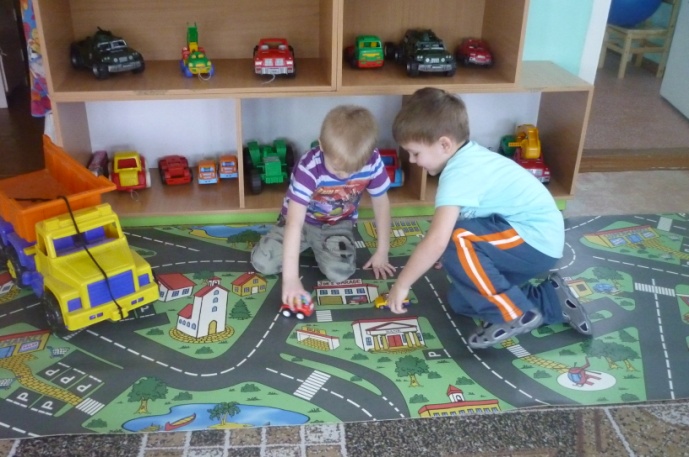 - железная дорога, имеется дорожное полотно для игр и изучения ПДД, -  военная техника и солдатики, и.т.д….              Работа с детьми:Перспективные планы:1. Перспективный план непосредственно – образовательной деятельности с детьми  на год.2. Картотека здоровьезберегающих технологий, разные виды гимнастик3. Перспективное планирование физкультура на воздухе        Конспекты развлечений, праздников, досугов.1. «Мамин день!»2. Литературная викторина по произведениям Н Н Носова3. «Папа, мама, я – спортивная семья!»                  Взаимодействие с родителями:- Консультации и педагогические рекомендации, - памятки,  - индивидуальные беседы с целью обеспечения психолого-педагогической поддержки семьи и повышения компетентности родителей в вопросах развития и образования, охраны и укрепления здоровья детей, - тематические выставки и конкурсы, - перспективный план работы с семьей, - перспективный план работы с родителями,-  досуги, развлечения, праздники, - родительские собрания.- отзывыПеречень  учебно – методического комплекса  ( УМК) в соответствии с реализуемой образовательной программой дошкольного образования« От рождения до школы».Примернаяобщеобразовательная программа дошкольного образования / Под ред. Н. Е. Вераксы, Т. С. Ко-маровой, М. А. Васильевой. — М.: МОЗАИКА$СИНТЕЗ, 2014. — с. Учебно - методический комплекс (УМК) – это совокупность учебно-методических материалов и программно-технических средств, способствующих эффективному освоению воспитанниками ДОУ учебного материала. Иными словами, УМК представляет собой совокупность составляющих: методических рекомендаций для воспитателя, рабочих и проверочных тетрадей, материалов на цифровых носителях и .т.д.Учебно-методический комплекс,используемый в дошкольных группах.Непосредственно – образовательная область«Физическое воспитание»1. -Пензулаева Л.И. Оздоровительная гимнастика для детей 3-7 лет. – М.: Мозаика – Синтез, 2009-2010.2. Здоровьесберегающее пространство в ДОУ. Н.И.Крылова 3. Валеологическое воспитание детей дошкольного возраста. Е.А. Терпугова  4. Физическое воспитание в детском саду. Э. Я. Степаненкова5. Зелёный огонёк здоровья. Программа оздоровления дошкольников. М.Ю. Картушина. М.. Сфера. 2009г.6. Праздники здоровья.  М.Ю. Картушина М.. Сфера. 2009 г.7. Физкультурно-оздоровительная работа в ДОУ. О.Н.Моргунова. Воронеж.2007г.8. Физкультурно-оздоровительная работа в ДОУ. О.Н.Моргунова. Воронеж.2007г. Пензулаева Л.И.9.  Физкультурные занятия в детском саду. Вторая младшая группа. – М,: Мозаика – Синтез, 2009.10. Пензулаева Л.И. Физкультурные занятия в детском саду. Старшая группа. – М,: Мозаика – Синтез, 2009.11. Э.Я. Степаненкова. Физическое воспитание в д/с. Программа и методические рекомендации 2-7 лет. .2.) Непосредственно – образовательная область «Социально – коммуникативное развитие»1. Развитие игровой деятельности. Система работы во второй младшей группе детского сада. Н. Ф. Губанова, М., Мозаика-синтез, 2009г2. Развитие игровой деятельности. Система работы во второй младшей группе детского сада. Н. Ф. Губанова, М., Мозаика-синтез, 2009г3. Развивающие игры.  Для  детей 2 – 7 лет. Е.Н. Михина, Волгоград. Изд. Учитель, 2011 г.4. Игровая деятельность в детском саду. Для занятия с детьми 2-7 лет. Н. Ф. Губанова, М., Мозаика-синтез, 2009г.5. Играем, гуляем, развиваем.  От 1 года до 7 лет. А.Н. Ионова. М., Экзамен, 2011 г.6. Годовикова Д.Б. Влияние общения со взрослым на общение детей со сверстниками. Исследование по проблемам возрастной и педагогической психологии // - М.,1980                7. Годовикова Д.Б., Гаврилова Е.И. Осознание детьми 5-7 лет качеств сверстников и их общение. Краснодар // - 19988. Гуманизация образования и проблемы развития личности: Сб. науч. ст. Волгоград: Перемена, 2000. - 182 с.9. Деревянко Р.И. Особенности мотивов общения со взрослым и сверстниками у дошкольников: Дис. кандидат психологических наук // - М., 198310. Ежкова Н. Развитие эмоций в совместной с педагогом деятельности // Дошкольное воспитание. - 2003. - №1. - С. 20-21.11. Развитие эмоций и навыков общения у ребёнка. А.В. Уханова., Санкт-Петербург, Сфера. . 2001г12. Семейный театр в детском саду. Совместная деятельность педагогов, родителей и детей. Н.В. Додокина, Е.С.Евдокимова. М., Мозаика-синтез, 2008 г.13. Организация сюжетной игры в детском саду.  Н.Я. Михайленко, Н.А.Короткова. М., Линка-пресс,2009г.Непосредственно – образовательная область« Познавательное развитие»1. Конструирование и ручной труд в детском саду. Для  работы с детьми 2 – 7 лет Л.В. Куцакова,  М., Мозаика-синтез, 20082. Нравственно-трудовое воспитание в детском саду.   Для  работы с детьми 3 – 7 лет  Л.В. Куцакова,    М., Мозаика-синтез, 2008 г.3. Трудовое воспитание в детском саду. Для занятий с детьми 2 – 7 лет. Т.С.Комарова, Л.В. Куцакова, Л.Ю.Павлова. М., Мозаика-синтез, 2009 г.4. Евдокимова Е. Проект как мотивация к познанию: Проектная деятельность дошкольников // Дошкольное воспитание № 3, 2003, с.20-24.5. Щукина Г.И. Проблемы познавательного интереса в педагогике М., 2001 с.34.6. .Что было до… Игры путешествия в прошлое предметов  для дошкольников.  О В Дыбина, творческий центр Сфера  Москва 20107. . Проектная деятельность дошкольников. Н.Е.Веракса, А.Н.Веракса., М., Мозаика-синтез, 2008 г.8. Сценарии занятий по культурно-нравственному воспитанию. Старшая и подготовительная группы.Т.А.Фалькович, Л.П.Барылкина. М., ВАКО, 20099. Занятия по формированию элементарных математических представлений. И.А.Понамарёва, В.А.Позина. М., Мозаика-синтез, 2007г.10. Познание предметного мира. Вторая младшая группа. З.А. Ефанова. Волгоград. Изд. Учитель, 2010 г.11. Развитие ребёнка в дошкольном детстве. Н.Е.Веракса, А.Н.Веракса., М., Мозаика-синтез, 2008 г. 12.Куцакова Л.В. «Занятия по  конструированию из строительного материала в старшей группе в детском саду» –Планы и конспекты .М :мозаика- синтез .13. Куцакова Л.В. «Занятия по  конструированию из строительного материала в подготовительной группе в детском саду» –Планы и конспекты .М:мозаика- синтез .14. Познавательно – исследовательская деятельность как направление развития личности дошкольника. Опыты, эксперименты, игры,. Н В Нищева .  ООО «Издательство  Детство – пресс», 2013г.15. Сценарии занятий по экологическому воспитанию. Средняя, старшая, подготовительная группы.  Л.Г. Горькова, А. В. Кочергина. Москва. ВАКО. 2008г.16. Конспекты занятий в  средней, старшей группе . Познавательное развитие.  В. Н Волчкова, Н.В. Степанова. ТЦ « Учитель» 2004г.4.) Непосредственно – образовательная область « Речевое развитие»1. Этические беседы с детьми 4-7 лет. В.И.Петрова, Т.Д. Стульник. М., Мозаика-синтез, 2008 г.2. Развитие речи детей 2-4 лет в свободной деятельности. О.С.Рудик., М., Сфера, 20093. Азбука общения. Л.М. Шипицына, О.В.Защиринская Санкт-Петербург, Детство-пресс., 2010г4. Истоки русской народной культуры в детском саду.И.Г.Гаврилова. Санкт-Петербург, Детство-пресс., 2008г5. Интегрированные циклы занятий по приобщению к русской народной культуре.Т.А.Попова., М., Мозаика-синтез, 2010г.6. Знакомим дошкольников с семьёй и родословной.Е.К.Ривина. М., Мозаика-синтез, 2008 г7. Развитие правильной речи ребёнка в семье.  От рождения до семи лет.А.И.Максаков. М., Мозаика-синтез, 2008 г.8. Развитие речи в детском саду. Для работы с детьми 2-7 лет. В. В. Гербова., М., Мозаика-синтез, 2008 г.9. Обучение дошкольников грамоте. Для работы с детьми 3-7 лет. Н. С. Варенцова., М.,10. Воспитание звуковой культуры речи у дошкольников. От рождения до семи лет.А.И.Максаков. М., Мозаика-синтез, 200811. Развитие речи. Конспекты занятий для подготовительной группы.Л.Е.Кыласова., Волгоград. Изд. Учитель, 2010 г.5.) Непосредственно – образовательная область«Художественно - эстетическое»1. Школа эстетического воспитания. Т.С.Комарова. М., Мозаика-синтез. 20092.  Творим и мастерим. Л.В. Куцакова.  М., Мозаика-синтез. 2008 г.3. Интеграция в системе воспитательно-образовательной работы детского сада. Т.С. Комарова, М.Б. Зацепина.  М., Мозаика-синтез. 2010 г.4. Изобразительная деятельность в детском саду. Т.С. Комарова. М., Мозаика-синтез. 2010г.5. Детское художественное творчество. Т.С. Комарова. М., Мозаика-синтез. 2008 г.6. Занимаемся искусством с дошкольниками. К.В. Тарасова. М., Сфера. 2011г.7. Художественно-трудовая деятельность.  Е.А. Гальцова. Волгоград. Учитель. 2010 г.8.  И.А. Лыкова. Лепим, фантазируем, играем. Книга для занятий с детьми \под редакцией М: Сфера.2000.  2005.9. И . А Лыкова Изобразительная деятельность и развивающие занятия с детьми 6=7 лет .\ под редакцией М: ОЛМА  Медиа  Групп 200710. И. А. Лыкова. Дидактические игры и занятия. Художественное воспитание и развитие. / Карапуз –Дидактика 2007г.     	Дополнительная  литература к реализации Программы:1.  Голицына Н.С. «Перспективное планирование в детском саду» / Средняя группа. М., «Скрипторий 2003», 2011.2.  Организация деятельности детей на прогулке (средняя группа). Сост. Т.Г.Кобзева, И.А.Холодова, Г.С.Александрова. Волгоград: Учитель, 2011.3.  Комплексные занятия в средней группе. Автор-составитель З.А.Ефанова, Волгоград, Учитель, 2011.4 . Н.Е.Веракса, А.Н.Веракса «Мониторинг достижения ребёнком планируемых результатов освоения программы» (подготовительная к школе группа).Издательство «Мозаика – Синтез», Москва, 2011г. Под редакцией Н.Е.Вераксы, Т.С.Комаровой , М.А.  Васильевой . 5. 5. 5. 5.Мониторинг качества освоения основной общеобразовательной программы дошкольного образования.(первая мл, вторая мл, средняя, старшая, подготовительная группа) издательство « учитель»Волгоград. Ю.А. Афонькина. 2012год.-63с.8.Перспективное планирование  воспитательно - образовательного процесса по программе «От рождения до школы» .( средняя группа)- .113с. Н.А. Атарщикова, И.А.Осина, Е.В. Горюнова, М.Н.Павлова.9.  Профилактика детского дорожно-транспортного травматизма. Р.А.Жукова. 10.  Основы безопасного поведения дошкольников. О.В.Чермашенцев. Волгоград. Изд. Учитель, 2010 г.11. Три сигнала светофора. Для работы с детьми 3 – 7 лет.Т.Ф.Суалина., М., Мозаика-синтез, 2010г.12. Безопасность жизни человека. Сост. И.Головина. Санкт-Петербург, ИД ВЕСЬ. 2001г.13.  Войди в природу другом. Экологическое воспитание дошкольников. З.Ф. Аксёнова.14 . Народные праздники в детском саду. М.Б. Зацепина.  Т.В. Антонова. М., Мозаика-синтез. 2008 г.15. Музыкальное воспитание в детском саду. М.Б. Зацепина. М., Мозаика-синтез. 2008 г.17. Культурно-досуговая деятельность в детском саду. М.Б. Зацепина. М., 6озаика-синтез. 2009 г.18. Народные праздники в детском саду. М.Б. Зацепина.  Т.В. Антонова. М., Мозаика-синтез. 2008 г19. Марецкая, Н.И. Предметно – пространственная среда в ДОУ как стимул интеллектуального. Художественного и творческого развития дошкольника. / Н.И. Марецкая// Детство – Пресс 2010 20. Нищева, Н.В. Предметно - пространственная развивающая среда в детском саду. Принципы построения, советы, рекомендации /Н.В. Нищева// Детство Пресс. - 2010.  - С. 128                        Работа с родителями.1. Арнаутова Е. П. Основы сотрудничества педагога с семьей дошкольника. – М. , 1994, – 235 с. 2.   Доронова Т. Н. Дошкольное учреждение и семья – единое пространство детского развития. – М. :ЛИНКА-ПРЕСС, 2001, – 240 с.3.  Свирская Л. Шпаргалки для родителей // Детский сад со всех сторон.2002 г. № 47 -48 9. 4. Аралова М.А. Десять золотых правил проведения родительских собраний // 6. Воспитатель ДОУ. 2007. №5 5.  Антонова Т, Волкова Е., Мишина Н. Проблемы и поиск современных форм сотрудничества педагогов детского сада с семьей ребенка // Д/в 1998 №6 6. Богославец Л.Г., Давыдова О.И., Майер А.А., «Работа с родителями в ДОУ» Управление ДОУ 2008г., №57. Чиркова С.В. Родительские собрания в детском саду.Режимные моменты2я младшая группаСредняя группа Старшая, подготовительная группаПрием детей, самостоятельная деятельность, игры7.00-8.007.00-8.157.00-8.20Подготовка к завтраку, дежурство (со средней группы)8.00-8.208.15-8.258.20-8.30Завтрак8.20-8.558.25-8.558.30-8.55Подготовка к организованной образовательной деятельности8.55-9.008.55-9.008.55-9.00Организованная образовательная деятельность9.00-9.409.00-9.509.00-10.35Подготовка к прогулке, прогулка9.40-12.009.50-12.1010.35-12.25Возвращение с прогулки, игры12.00-12.2012.10-12.3012.25-12.35Подготовка к обеду, дежурство(со средней группы)12.20-12.5012.30-12.4012.35-12.45Обед12.20-12.5012.40-13.0012.45-13.10Подготовка ко сну, сон12.50-15.0013.00-15.1013.10-15.20Постепенный подъем15.00-15.1515.10-15.2015.20-15.25Подготовка к полднику, дежурство15.15-15.3515.20-15.3015.25-15.35Полдник15.15-15.3515.30-15.5015.35-15.55Игры, самостоятельная деятельность15.35-16.2015.50-16.1515.55-16.20Чтение художественной литературы16.20-16.3516.15-16.3016.20-16.40Подготовка к прогулке, прогулка, уход домой16.35-19.0016.30-19.0016.40-19.00Понедельник РисованиеФизкультура                           (форма)9-00 - 9-459-30 - 9-45Вторник ФЭМПФизкультура (воздух)9-00 – 9-159-30 – 9-45Среда Развитие речиМузыка 9-25 – 9-409-00 -9-15Четверг Аппликация/                      ЛепкаФизкультура       (форма) 9-00 – 9-159-20 – 9-35Пятница Музыка Познавательное развитие9-20 - 9-359-45 – 10-00Учить детей в свободное время и в непосредственной образовательной деятельности конструировать из деталей конструкторов (деревянных, металлических пластмассовых) по показу педагога, образцу, по рисункам и чертежам.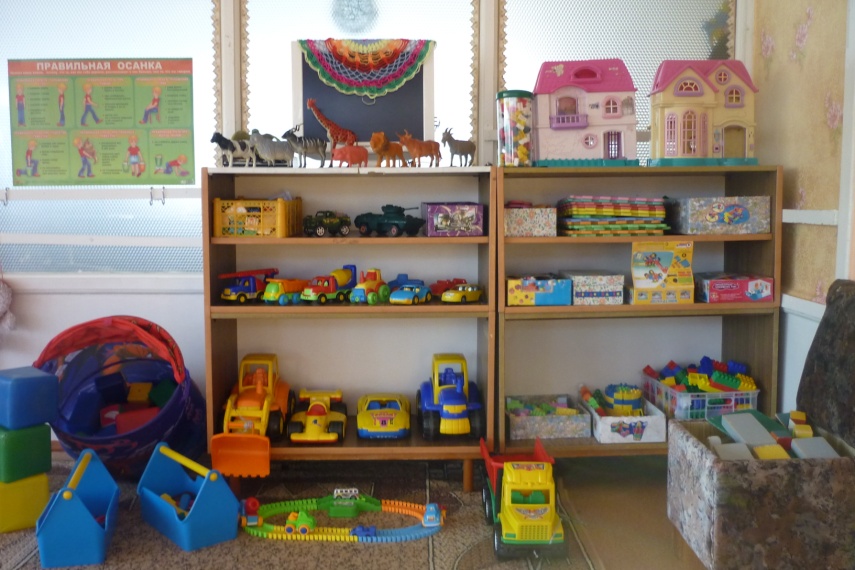 